Program XIII Kiermaszu Ogrodniczego Kalsk 2023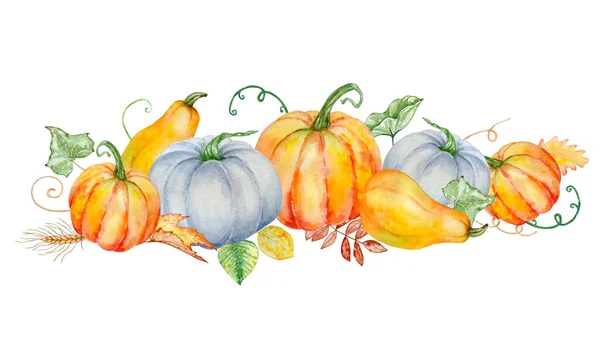 17.09.2023 r. niedziela10:30 	Występ Zespołu PRZYJAZNA WIEŚ.	11.00 	Oficjalne otwarcie XIII Kiermaszu Ogrodniczego11.30 	Rozpoczęcie wykładów i prezentacji w STREFIE WIEDZY – Budynek LODR, sala nr 3711.30 - 12.15 – Innowacyjne rozwiązania w uprawie i pielęgnacji lawendy na przykładzie Silna Lawenda – Iwona Piechota, Silna Lawenda.12.15 - 13.00 – Miody, Chwasty, Pasty – żywność prozdrowotna oraz nowatorskie inicjatywy na wsi – Magdalena i Sylwester Świderscy, Gospodarstwo Malinówka.13.15 - 13.45 – Zbawienny wpływ octów na zdrowie człowieka – Joanna i Tomasz Kardynia, Gospodarstwo rolno-szkółkarskie BIO-LAS.14.00 - 14.30 – Bezpieczne grzybobranie – Krzysztof Roślik, LODR Kalsk.14.30 - 15.15 – Programy: Czyste Powietrze, Moja Woda – Marcin Kostrzewa, Wojewódzki Fundusz Ochrony Środowiska i Gospodarki Wodnej w Zielonej Górze (WFOŚiGW).15.20 – 16.00  - Pszczoły przyszłością rolnictwa – prowadzący Marcin Kamiński, Wiceprezes Zarządu Lubuskiego Związku Pszczelarskiego.11.30  Występ uczniów Szkoły Podstawowej w Kalsku i Przedszkolaków z Kalska11.50 	Wręczenie nagród w Konkursie AGRO LIGA 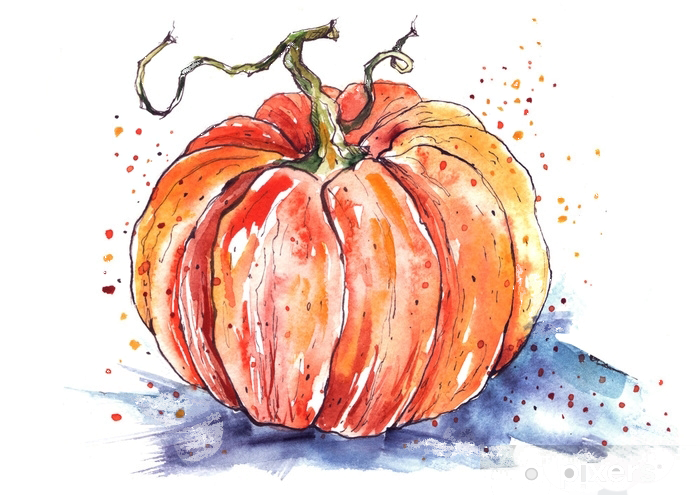 Kategoria RolnikKategoria Firma oraz konkursu KRUS „Bezpieczne Gospodarstwo Rolne” – przedstawiciel KRUS12:15 	Występ Zespołu AH WIERZBINA!12:45 	Rozstrzygnięcie konkursu kulinarnego „Śliwkowe Love” 13.00 Występ ZUZANNY PIĄTEK13.30 Występ zespołu śpiewaczego PSTRE WIANKI14:00 Rozstrzygnięcie konkursów:Na Najlepsze Gospodarstwo Agroturystyczne Na Najlepsze Gospodarstwo Ekologiczne Na Najlepszego Doradcę Ekologicznego 14:15 Występ zespołu śpiewaczego KONOTOPIANIE 14.45 Zakończenie działań scenicznych.Ponadto w czasie trwania XIII Kiermaszu Ogrodniczego odbędzie się wystawa drobnego inwentarza, wystawy ogrodnictwa i mechanizacji, kiermasze, sprzedaż produktów regionalnych i żywności tradycyjnej, wystawa wyrobów kulinarnych Kół Gospodyń Wiejskich.Odbędą się również warsztaty plastyczne dla dzieci, można będzie skorzystać z warsztatu papieru czerpanego, a nasz lubuski rzeźbiarz wykona pokaz rzeźbiarski. ZAPRASZAMY!!!!